For examining and discussing the thesis'/ dissertation' (Master / PhD) special for the student. Digital data for the thesis/ dissertation:The thesis/ dissertation is divided into eight parts as follows:Decision of the referee' Committee:Due to the above, and with the student' discussion at the subject of the thesis/  dissertation, it shows that his/ her full knowledge of the content and understanding of the concluded results and its implications, also the thesis lies at the core of specialization, has a new scientific addition, and has been written and arranged in the correct scientific order.Therefore, the Committee recommends unanimously to grant the student the (master's / doctorate's) degree in science specialization …………. Proposed Discussion and Referee Committee- The awareness that there is no relation between the committee members or no close relationship or ratios up to the fourth degree between one of them and the student during the formation of the Committee of Discussion and Referee according to the decision of the university council on 24/4/1989- The head of the department council accepted the report of the committee on:- The graduate studies and research committee accepted the report of the committee on:- The university council accepted the report of the committee on: لجنة المناقشة و الحكم المقترحة 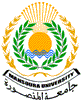 Faculty of ScienceMansoura UniversityGraduate StudiesThe Collective reportName of the student:In the field of science, department: Title of the thesis/ dissertation (Arabic):Title of the thesis/ dissertation (English): 1Number of pages of the thesis:2Number of references3Number of tables4Number of figures and pictures5Number of thesis'/ dissertation' parts:1Introduction:2Purpose of the research:3Materials and methods used:4Results:5Discussion:6Summary and Conclusions:7References:8Summary of the thesis/ dissertation in Arabic: NameProfessionSpecializationHead of the department Vice Dean for Graduate StudiesDeanProf. Usama El-AyaanProf. Adel Mohamed Genediجامعـة المنصـورةكلية العلومشئون الدراسات العلياتقريــــــر جماعـــــىعن فحص ومناقشة رسالة (الماجستير /الدكتوراه) الخاصة بالطالب/ ــه :فى مجال العلوم تخصص :عنوان الرسالة باللغة العربية:عنوان الرسالة باللغة الإنجليزية:بيانات رقمية خاصة بالرسالة:    1- عدد صفحات الرسالة: ........    2- عدد المراجع: ........    3- عدد الجداول: ........    4- عدد الرسوم التوضيحية والصور: ........    5- عدد اجزاء الرسالة: ........تنقسم الرسالة إلى ثمانية أجزاء كما يلى:    1- المقدمة: ........    2- الغرض من البحث: ........    3- المواد والطرق المستخدمة: ........    4- النتائج: ........    5- المناقشة: ........    6- الملخص والإستنتاج: ........    7- المراجع: ........    8- ملخص الرسالة باللغة العربية.قرار لجنة الحكم:مما سبق وبمناقشة الطالبـ/ ـــه فى موضوع الرسالة تبين إلمامه/ها التام بمحتواها وفهمه/ ها للنتائج التى توصل/ ت إليها ومدلولاتها والرسالة تقع فى صميم التخصص وبها إضافة علمية جديدة وقد كتبت ورتبت بالترتيب العلمى الصحيح.  لذا توصى اللجنة بالإجماع بمنح الطالب/ه درجة (الماجستير/الدكتوراه) فى العلوم تخصص الإسمالوظيفةالتخصص- روعى عند تشكيل لجنة المناقشة و الحكم المقترحة انه لا يوجد أى ارتباط بين أعضاء اللجنة أو بين أحدهم والطالب قرابة أو نسب حتى الدرجة الرابعة وذلك طبقاً لقرار مجلس الجامعة بتاريخ 24/4/1989- وافق مجلس القسم على تقرير اللجنة بتاريخ: - وافقت لجنة الدراسات العليا والبحوث على تقرير اللجنة بتاريخ: - وافق مجلس الكلية على تقرير اللجنة بتاريخ: رئيس القسموكيل الكلية للدراسات العليا والبحوثعميد الكليةا.د. أسامة ابراهيم العيانا.د. عادل محمد السيد جنيدي